      باسمه تعالیفرم پرسشنامه مصاحبه علمی (مشخصات فردی، آموزشی و پژوهشی) داوطلبان پذیرش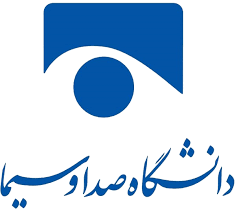 بدون آزمون (استعدادهای درخشان) دوره دکتری مطالعات رسانه -رادیو و تلویزیون برای سال تحصیلی 1404-1403                                        داوطلب گرامی، لطفاً این فرم را با دقت و حوصله مطالعه و به طور کامل و دقیق به تمامی سوالات به صورت تايپ شده پاسخ دهید. سپس ضمن بارگذاري در سامانه جامع گلستان، نسخه پرينت و امضا شده آنرا در روز مصاحبه تحويل دهيد.		               با تشکر و آرزوی موفقیتالف) مشخصات فردیتذکر مهم: کلیه موارد ذکر شده در بندهای "ب" و " ج" مندرج در این فرم صرفأ با ارائه مدرک معتبر قابل ارزیابی می‌باشد. بدیهی است داوطلب باید در صورت ضرورت اصل مدرک را نیز ارائه نماید. براین اساس لازم است کلیه مستندات آموزشی و پژوهشی مربوطه را در زمان مراجعه حضوری جهت انجام مصاحبه به همراه داشته باشید.ب) سوابق آموزشی و تدریسمقطع تحصیلی:مدرک زبان:برگزیدگان جشنواره، مسابقات بین‌المللی و المپیادهای معتبر:سوابق تدریس:نمره کل امتیاز آموزشی  داوطلب (لطفأ در این قسمت چیزی نوشته  نشود) ج ) سوابق پژوهشی و اجراییمقالات چاپ شده در مجلات معتبر داخلی و خارجی و یا کنفرانس‎ها و سمینارها و همایش‎های داخلی و خارجی:کتب (ترجمه یا تألیف)جوایز جشنواره‌های علمی و هنری معتبر:پایان‌نامه:4-1- پایان‌نامه دوره کارشناسی4-2- پایان‌نامه دوره کارشناسی ارشد  د) سوابق حرفه‌ای و اجراییسوابق کارهای اجرایی در حوزه رسانه  نمره کل امتیاز پژوهشی و اجرایی داوطلب (لطفأ در این قسمت چیزی نوشته  نشود)  توصیهنامه علمی (فایل word این فرم را از پیوست اطلاعیه شماره 1 دانلود نمایید): حداقل دو و حداکثر سه مورد فرم توصیهنامه علمی تکمیل شده توسط معرفان علمی مقطع کارشناسی ارشد در امتیازدهی قابل ارزیابی است. لازم به ذکر است یکی از فرم‌ها الزاماً توسط استاد راهنمای پایاننامه مقطع کارشناسی ارشد داوطلب تکمیل شده باشد.‌ (این ‌‌فرم‌ها به صورت محرمانه همراه با سایر مدارک مورد نیاز در روز مصاحبه همراه داوطلب بوده و به کمیته مصاحبه تحویل گردد و یا معرف علمی به صورت محرمانه به آدرس پست الکترونیک Amouzesh@iribu.ac.ir ارسال نمایند)                    لطفأ به سوالات ذیل بطور مختصر و روشن پاسخ دهید.نام نرم‌افزارهای مرتبط با رسانه و مهارت‌های هنری را که به آن‌ها تسلط دارید ذکر کنید.آیا شاغل هستید؟ در صورت مثبت بودن ضوابط سازمان مربوطه برای ادامه تحصیل شما چیست؟ در صورت نیاز دانشگاه به  همکاری، شما در چه زمینه‌هایی آمادگی همکاری‌  آموزشی‌، پژوهشی یا اجرایی را دارید؟ به چه میزان؟مهمترین دلایل و انگیزه‌های شما برای ورود به دوره دکتری و ادامه تحصیل چه بوده است؟حداقل سه مورد از موضوعات مورد علاقه پژوهشی خود را در جهت اجرا در طول دوران تحصیل دکتری خود به‌ترتیب اولویت نام ببرید؟ تحلیل خود را  نسبت به تحولات رسانه در 10 سال آینده به صورت مختصر توضیح دهید.یک ایده قابل اجرا در قالب یک طرح پژوهشی رسانه‌ای (ایده در زمینه انجام پژوهش نظری رسانه‌ای یا ایده برای تولید محصولات دیداری وشنیداری رسانه‌ای) را بنویسید.به نظر شما در وضع موجود جایگاه صدا وسیما در سپهر رسانه‌ای کشور کجاست؟ و وضع مطلوب چگونه باید باشد؟نام و نام خانوادگی:وضعیت نظام وظیفه:شماره پرونده:شماره داوطلب:سال تولد:وضعیت تأهل:تلفن تماس:وضعیت اشتغال:آدرس:آدرس الکترونیکی:مقطع تحصیلیرشته - گرایشنام دانشگاهمعدل کلسال شروعسال خاتمهکارشناسیکارشناسی ارشدنام آزموننمره اخذ شدهسال آزمونتوضیحاتردیفنام مسابقه/ المپیاد / جشنوارهرتبهسال برگزیده شدن123نام درسمقطعموسسه/دانشگاهسالعنوان مقالهعنوان مجله / سال انتشارنام نویسندگان (نویسنده مسئول مقاله را با علامت* مشخص فرمایید)امتیاز( در این قسمت چیزی ننویسید)عناوین مقالات مجلات علمی پژوهشی (داخلی و خارجی)چاپ شدهعناوین مقالات مجلات علمی پژوهشی (داخلی و خارجی)چاپ شدهعناوین مقالات مجلات علمی پژوهشی (داخلی و خارجی)چاپ شدهعناوین مقالات مجلات علمی پژوهشی (داخلی و خارجی)چاپ شدهعناوین مقالات مجلات علمی پژوهشی (داخلی و خارجی)پذیرفته  شدهعناوین مقالات مجلات علمی پژوهشی (داخلی و خارجی)پذیرفته  شدهعناوین مقالات مجلات علمی پژوهشی (داخلی و خارجی)پذیرفته  شدهعناوین مقالات مجلات علمی پژوهشی (داخلی و خارجی)پذیرفته  شدهعناوین مقالات مجلات علمی ترویجیچاپ شدهعناوین مقالات مجلات علمی ترویجیچاپ شدهعناوین مقالات مجلات علمی ترویجیچاپ شدهعناوین مقالات مجلات علمی ترویجیچاپ شدهعناوین مقالات مجلات علمی ترویجیپذیرفته  شدهعناوین مقالات مجلات علمی ترویجیپذیرفته  شدهعناوین مقالات مجلات علمی ترویجیپذیرفته  شدهعناوین مقالات مجلات علمی ترویجیپذیرفته  شدهعناوین مقالات ارائه شده در همایش هاچاپ شدهعناوین مقالات ارائه شده در همایش هاچاپ شدهعناوین مقالات ارائه شده در همایش هاچاپ شدهعناوین مقالات ارائه شده در همایش هاچاپ شدهعناوین مقالات ارائه شده در همایش هاپذیرفته  شدهعناوین مقالات ارائه شده در همایش هاپذیرفته  شدهعناوین مقالات ارائه شده در همایش هاپذیرفته  شدهعناوین مقالات ارائه شده در همایش هاپذیرفته  شدهجمع امتیاز (در این قسمت چیزی ننویسید)جمع امتیاز (در این قسمت چیزی ننویسید)جمع امتیاز (در این قسمت چیزی ننویسید)جمع امتیاز (در این قسمت چیزی ننویسید)جمع امتیاز (در این قسمت چیزی ننویسید)عنوان کتابسال انتشارتعداد صفحاتنام نویسندگان به ترتیب ذکر شده روی جلدامتیاز( در این قسمت چیزی ننویسید)کتبتألیفکتبتألیفکتبتألیفکتبتألیفکتبتألیفکتبترجمهکتبترجمهکتبترجمهکتبترجمهکتبترجمهردیفعنوان نام اثر جشنوارهرتبه/جایزهنهاد برگزارکنندهتاریخ برگزاری1234عنوان پروژه یا پایان‌نامهنام استاد راهنماامتیازامتیازامتیازامتیازنمرهقابل قبولخوببسیار خوبعالینمرهعنوان پروژه یا پایان‌نامهنام استاد راهنماامتیازامتیازامتیازامتیازنمرهقابل قبولخوببسیار خوبعالینمرهعنوان کار اجرایینهاد/واحد سالاینجانب ................................................................ مسئوليت صحت كليه اطلاعات ثبت شده فوق را بر عهده مي‌گيرم و تعهد مي‌نمايم در صورت پذیرفته‌شدن در دوره تحصيلي دانشگاه صداوسيما، ضمن رعايت مقررات آموزشي دانشگاه و احترام به آن ها، به صورت تمام وقت به تحصيل و پژوهش بپردازم، و در صورت تخلف، دانشگاه صداوسيما مي تواند مطابق مقررات با اینجانب رفتار نماید:               ‌                                                                                                                                                                      امضاء:                            تاريخ:‌